Saistošie noteikumi Rēzeknē2018.gada 3.maijā								                         Nr.16APSTIPRINĀTI                                                                                     Rēzeknes novada domes                                                                                     2018.gada 3.maija sēdē                                                                                     ( Nr.11, 3.§)ar precizējumiemRēzeknes novada domes 2018.gada 7.jūnija sēdē (protokols Nr.13, 2.§) „Grozījumi Rēzeknes novada pašvaldības 2015.gada 19.marta saistošajos noteikumos Nr.50 „Par Rēzeknes novada simboliku un tās izmantošanu””Izdoti saskaņā ar likuma „Par pašvaldībām" 21.panta pirmās daļas 7.punktu, 43.panta trešo daļu,likuma “Par nodokļiem un nodevām” 12.panta pirmās daļas 9.punktu Izdarīt Rēzeknes novada pašvaldības 2015.gada 19.marta saistošajos noteikumos Nr.50 „Par Rēzeknes novada simboliku un tās izmantošanu”, (Rēzeknes novada ziņas, 2015., Nr.3 (32)) šādus  grozījumus:Izteikt tiesisko pamatojumu šādā redakcijā:“Izdoti saskaņā ar likuma „Par pašvaldībām" 21.panta pirmās daļas 7.punktu, 43.panta trešo daļu, likuma “Par nodokļiem un nodevām” 12.panta pirmās daļas 9.punktu”Izteikt 2.punktu šādā redakcijā: “2. Rēzeknes novada simbolika (turpmāk - Simbolika), ir ģerbonis, karogs, himna un logotips.”Papildināt ar 6.1 punktu šādā redakcijā:“6.1 Rēzeknes novada logotips ir izveidots kā viens no novada simboliem (5.pielikums), lai veicinātu novada atpazīstamību Latvijā un ārvalstīs. Logotipa autore ir māksliniece Daina Salmiņa.”Izteikt 8.punktu šādā redakcijā: “8. Ģerboņa attēla un logotipa lietošana:”Papildināt 8.1.apakšpunktā pēc vārda “ģerboni” ar vārdiem “un logotipu” un aizstāt vārdu “tā” ar vārdu “to”.Papildināt 8.4.apakšpunktā pēc vārda “ģerboņa” ar vārdiem “un logotipu”.Papildināt 8.5.apakšpunktā pēc vārda “ģerboņa” ar vārdiem “un logotipu”.Papildināt 8.punktu ar 8.7. un 8.8.apakšpunktiem šādā redakcijā:“8.7. logotipu var lietot uz drukātajiem, tipogrāfiski iespiestajiem izdevumiem, elektroniskajos, video un reklāmas materiālos;8.8. logotipu uz suvenīriem, tipogrāfiski iespiestiem izdevumiem var lietot arī zelta un sudraba krāsā.”Papildināt ar 10.1 punktu šādā redakcijā:“10.1 Aizliegts lietot izmainītu Rēzeknes novada logotipa grafisko attēlu.”Papildināt ar 11.1 punktu šādā redakcijā:“11.1 Rēzeknes novada logotipu komerciāliem mērķiem drīkst lietot uz kancelejas precēm, suvenīriem, dāvanām un iesaiņojumiem, kā arī citiem izstrādājumiem, kuriem ir vizuāli estētisks izskats un tie atbilst noteiktiem kvalitātes kritērijiem, ja ir saņemta Rēzeknes novada pašvaldības atļauja.”Izteikt 12.punktu šādā redakcijā:“12. Saskaņojot ar Attīstības plānošanas nodaļu, simboliku  drīkst izmantot gadījumos, kad to atveido ierobežotā apjomā bezpeļņas nolūkos, t.i., personiskām vajadzībām, sporta un mācību nolūkos, bibliotēkās, muzejos un arhīvos, kā arī informatīviem mērķiem.”Papildināt ar 31.punktu šādā redakcijā:“31. Rēzeknes novada logotipu saturošus priekšmetus, ja tādi izgatavoti līdz šo saistošo noteikumu spēkā stāšanās dienai, bez saskaņošanas ar novada pašvaldību atļauts izmantot līdz 2018.gada 1.jūlijam.”Domes priekšsēdētāja vietniece                                                                                         E.Pizāne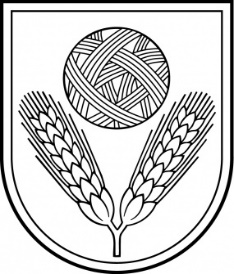 Rēzeknes novada DOMEReģ.Nr.90009112679Atbrīvošanas aleja 95A,  Rēzekne,  LV – 4601,Tel. 646 22238; 646 22231,  Fax. 646 25935,E–pasts: info@rezeknesnovads.lvInformācija internetā:  http://www.rezeknesnovads.lv